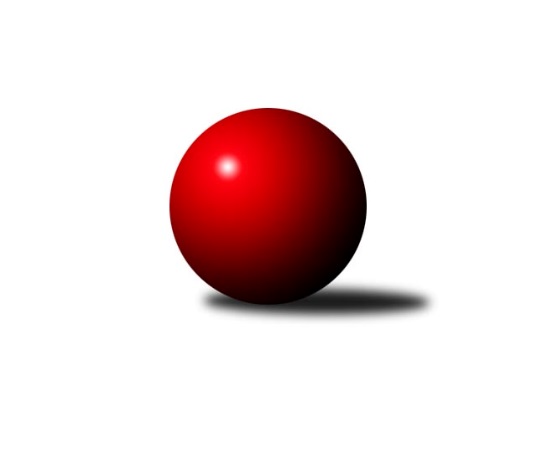 Č.15Ročník 2021/2022	7.5.2024 Meziokresní přebor ČB-ČK A 6-ti členné 2021/2022Statistika 15. kolaTabulka družstev:		družstvo	záp	výh	rem	proh	skore	sety	průměr	body	plné	dorážka	chyby	1.	TJ Sokol Soběnov C	14	12	0	2	80.0 : 32.0 	(101.5 : 66.5)	2389	24	1680	709	53.4	2.	KK Český Krumlov	14	11	0	3	71.0 : 41.0 	(92.0 : 76.0)	2376	22	1675	701	56.6	3.	TJ Sokol Nové Hrady B	14	9	2	3	71.0 : 41.0 	(91.5 : 76.5)	2372	20	1685	687	61.1	4.	TJ Sokol Soběnov B	14	9	2	3	68.5 : 43.5 	(95.5 : 72.5)	2378	20	1671	707	52.8	5.	Kuželky Borovany B	14	7	1	6	58.0 : 54.0 	(86.0 : 82.0)	2280	15	1614	666	58.3	6.	TJ Spartak Trhové Sviny C	14	6	2	6	58.0 : 54.0 	(87.5 : 80.5)	2275	14	1625	650	61.4	7.	TJ Spartak Trhové Sviny B	14	6	2	6	53.0 : 59.0 	(83.5 : 84.5)	2218	14	1591	626	65.9	8.	TJ Loko Č. Budějovice C	14	5	2	7	53.0 : 59.0 	(80.0 : 88.0)	2237	12	1596	641	77.3	9.	TJ Sokol Nové Hrady C	14	5	1	8	53.0 : 59.0 	(80.5 : 87.5)	2312	11	1645	667	62.6	10.	Vltavan Loučovice B	14	5	1	8	45.0 : 67.0 	(83.0 : 85.0)	2255	11	1610	645	66.6	11.	Kuželky Borovany C	15	3	2	10	44.0 : 76.0 	(82.0 : 98.0)	2154	8	1550	604	75.2	12.	TJ Nová Ves C	13	3	0	10	36.5 : 67.5 	(66.5 : 89.5)	2228	6	1607	621	72.6	13.	TJ Dynamo České Budějovice B	14	2	1	11	37.0 : 75.0 	(62.5 : 105.5)	2141	5	1536	606	81.6Tabulka doma:		družstvo	záp	výh	rem	proh	skore	sety	průměr	body	maximum	minimum	1.	KK Český Krumlov	7	7	0	0	41.0 : 15.0 	(49.5 : 34.5)	2422	14	2524	2304	2.	Kuželky Borovany B	10	6	1	3	46.0 : 34.0 	(69.5 : 50.5)	2322	13	2483	2186	3.	TJ Sokol Soběnov B	7	5	1	1	39.0 : 17.0 	(55.0 : 29.0)	2420	11	2518	2345	4.	TJ Sokol Soběnov C	6	5	0	1	38.0 : 10.0 	(48.0 : 24.0)	2404	10	2509	2316	5.	TJ Loko Č. Budějovice C	7	5	0	2	31.0 : 25.0 	(43.0 : 41.0)	2266	10	2408	2150	6.	TJ Sokol Nové Hrady B	7	4	1	2	34.5 : 21.5 	(43.5 : 40.5)	2352	9	2523	2033	7.	TJ Spartak Trhové Sviny B	6	3	2	1	29.0 : 19.0 	(38.5 : 33.5)	2296	8	2324	2262	8.	Kuželky Borovany C	10	3	2	5	35.0 : 45.0 	(57.0 : 63.0)	2221	8	2367	2113	9.	TJ Spartak Trhové Sviny C	6	3	0	3	25.0 : 23.0 	(41.0 : 31.0)	2328	6	2402	2253	10.	Vltavan Loučovice B	7	2	1	4	22.0 : 34.0 	(42.5 : 41.5)	2391	5	2466	2316	11.	TJ Sokol Nové Hrady C	6	2	0	4	22.0 : 26.0 	(37.5 : 34.5)	2299	4	2426	2158	12.	TJ Dynamo České Budějovice B	7	2	0	5	23.0 : 33.0 	(36.0 : 48.0)	2082	4	2210	1934	13.	TJ Nová Ves C	5	1	0	4	15.5 : 24.5 	(25.5 : 34.5)	2291	2	2331	2241Tabulka venku:		družstvo	záp	výh	rem	proh	skore	sety	průměr	body	maximum	minimum	1.	TJ Sokol Soběnov C	8	7	0	1	42.0 : 22.0 	(53.5 : 42.5)	2385	14	2486	2231	2.	TJ Sokol Nové Hrady B	7	5	1	1	36.5 : 19.5 	(48.0 : 36.0)	2376	11	2462	2229	3.	TJ Sokol Soběnov B	7	4	1	2	29.5 : 26.5 	(40.5 : 43.5)	2369	9	2496	2224	4.	KK Český Krumlov	7	4	0	3	30.0 : 26.0 	(42.5 : 41.5)	2388	8	2502	2282	5.	TJ Spartak Trhové Sviny C	8	3	2	3	33.0 : 31.0 	(46.5 : 49.5)	2266	8	2433	2199	6.	TJ Sokol Nové Hrady C	8	3	1	4	31.0 : 33.0 	(43.0 : 53.0)	2330	7	2446	2128	7.	Vltavan Loučovice B	7	3	0	4	23.0 : 33.0 	(40.5 : 43.5)	2232	6	2389	2097	8.	TJ Spartak Trhové Sviny B	8	3	0	5	24.0 : 40.0 	(45.0 : 51.0)	2205	6	2399	1902	9.	TJ Nová Ves C	8	2	0	6	21.0 : 43.0 	(41.0 : 55.0)	2217	4	2336	2050	10.	Kuželky Borovany B	4	1	0	3	12.0 : 20.0 	(16.5 : 31.5)	2276	2	2307	2216	11.	TJ Loko Č. Budějovice C	7	0	2	5	22.0 : 34.0 	(37.0 : 47.0)	2231	2	2360	2162	12.	TJ Dynamo České Budějovice B	7	0	1	6	14.0 : 42.0 	(26.5 : 57.5)	2153	1	2483	1904	13.	Kuželky Borovany C	5	0	0	5	9.0 : 31.0 	(25.0 : 35.0)	2154	0	2279	1895Tabulka podzimní části:		družstvo	záp	výh	rem	proh	skore	sety	průměr	body	doma	venku	1.	TJ Sokol Soběnov C	12	10	0	2	68.0 : 28.0 	(88.5 : 55.5)	2417	20 	4 	0 	1 	6 	0 	1	2.	TJ Sokol Soběnov B	12	8	2	2	60.0 : 36.0 	(82.5 : 61.5)	2362	18 	4 	1 	1 	4 	1 	1	3.	KK Český Krumlov	12	9	0	3	57.0 : 39.0 	(75.0 : 69.0)	2367	18 	6 	0 	0 	3 	0 	3	4.	TJ Sokol Nové Hrady B	12	8	1	3	60.5 : 35.5 	(79.5 : 64.5)	2378	17 	3 	1 	2 	5 	0 	1	5.	TJ Spartak Trhové Sviny B	12	6	1	5	46.0 : 50.0 	(72.0 : 72.0)	2211	13 	3 	1 	1 	3 	0 	4	6.	TJ Loko Č. Budějovice C	12	5	2	5	49.0 : 47.0 	(70.0 : 74.0)	2239	12 	5 	0 	1 	0 	2 	4	7.	Kuželky Borovany B	12	5	1	6	46.0 : 50.0 	(69.0 : 75.0)	2276	11 	4 	1 	3 	1 	0 	3	8.	Vltavan Loučovice B	12	5	1	6	42.0 : 54.0 	(72.5 : 71.5)	2266	11 	2 	1 	3 	3 	0 	3	9.	TJ Spartak Trhové Sviny C	12	4	2	6	47.0 : 49.0 	(75.0 : 69.0)	2261	10 	2 	0 	3 	2 	2 	3	10.	TJ Sokol Nové Hrady C	12	4	1	7	46.0 : 50.0 	(70.0 : 74.0)	2321	9 	1 	0 	4 	3 	1 	3	11.	Kuželky Borovany C	12	3	1	8	37.0 : 59.0 	(68.0 : 76.0)	2125	7 	3 	1 	5 	0 	0 	3	12.	TJ Nová Ves C	12	3	0	9	35.5 : 60.5 	(63.5 : 80.5)	2210	6 	1 	0 	4 	2 	0 	5	13.	TJ Dynamo České Budějovice B	12	2	0	10	30.0 : 66.0 	(50.5 : 93.5)	2135	4 	2 	0 	4 	0 	0 	6Tabulka jarní části:		družstvo	záp	výh	rem	proh	skore	sety	průměr	body	doma	venku	1.	KK Český Krumlov	2	2	0	0	14.0 : 2.0 	(17.0 : 7.0)	2455	4 	1 	0 	0 	1 	0 	0 	2.	Kuželky Borovany B	2	2	0	0	12.0 : 4.0 	(17.0 : 7.0)	2393	4 	2 	0 	0 	0 	0 	0 	3.	TJ Sokol Soběnov C	2	2	0	0	12.0 : 4.0 	(13.0 : 11.0)	2274	4 	1 	0 	0 	1 	0 	0 	4.	TJ Spartak Trhové Sviny C	2	2	0	0	11.0 : 5.0 	(12.5 : 11.5)	2393	4 	1 	0 	0 	1 	0 	0 	5.	TJ Sokol Nové Hrady B	2	1	1	0	10.5 : 5.5 	(12.0 : 12.0)	2396	3 	1 	0 	0 	0 	1 	0 	6.	TJ Sokol Soběnov B	2	1	0	1	8.5 : 7.5 	(13.0 : 11.0)	2465	2 	1 	0 	0 	0 	0 	1 	7.	TJ Sokol Nové Hrady C	2	1	0	1	7.0 : 9.0 	(10.5 : 13.5)	2311	2 	1 	0 	0 	0 	0 	1 	8.	TJ Dynamo České Budějovice B	2	0	1	1	7.0 : 9.0 	(12.0 : 12.0)	2181	1 	0 	0 	1 	0 	1 	0 	9.	TJ Spartak Trhové Sviny B	2	0	1	1	7.0 : 9.0 	(11.5 : 12.5)	2321	1 	0 	1 	0 	0 	0 	1 	10.	Kuželky Borovany C	3	0	1	2	7.0 : 17.0 	(14.0 : 22.0)	2236	1 	0 	1 	0 	0 	0 	2 	11.	TJ Nová Ves C	1	0	0	1	1.0 : 7.0 	(3.0 : 9.0)	2336	0 	0 	0 	0 	0 	0 	1 	12.	TJ Loko Č. Budějovice C	2	0	0	2	4.0 : 12.0 	(10.0 : 14.0)	2254	0 	0 	0 	1 	0 	0 	1 	13.	Vltavan Loučovice B	2	0	0	2	3.0 : 13.0 	(10.5 : 13.5)	2275	0 	0 	0 	1 	0 	0 	1 Zisk bodů pro družstvo:		jméno hráče	družstvo	body	zápasy	v %	dílčí body	sety	v %	1.	Tomáš Polánský 	TJ Loko Č. Budějovice C 	12	/	13	(92%)	21.5	/	26	(83%)	2.	Olga Čutková 	TJ Sokol Soběnov C 	12	/	14	(86%)	20	/	28	(71%)	3.	Milena Šebestová 	TJ Sokol Nové Hrady B 	11.5	/	13	(88%)	20	/	26	(77%)	4.	Josef Šedivý 	TJ Sokol Soběnov B 	11.5	/	14	(82%)	21.5	/	28	(77%)	5.	Čestmír Siebenbrunner 	Kuželky Borovany B 	11	/	13	(85%)	20.5	/	26	(79%)	6.	Jaroslava Kulhanová 	TJ Sokol Soběnov C 	11	/	13	(85%)	19	/	26	(73%)	7.	Libor Tomášek 	TJ Sokol Nové Hrady B 	11	/	14	(79%)	18	/	28	(64%)	8.	Jan Štajner 	TJ Spartak Trhové Sviny C 	10	/	12	(83%)	17	/	24	(71%)	9.	Vladimír Vlček 	TJ Nová Ves C 	10	/	13	(77%)	21	/	26	(81%)	10.	Lucie Mušková 	TJ Sokol Soběnov C 	10	/	14	(71%)	20	/	28	(71%)	11.	Tomáš Tichý 	KK Český Krumlov  	9	/	10	(90%)	13	/	20	(65%)	12.	Jan Sztrapek 	Vltavan Loučovice B 	9	/	13	(69%)	19	/	26	(73%)	13.	Gabriela Kroupová 	TJ Spartak Trhové Sviny C 	9	/	13	(69%)	18.5	/	26	(71%)	14.	Petr Hamerník 	TJ Sokol Nové Hrady C 	9	/	14	(64%)	14.5	/	28	(52%)	15.	Martina Tomiová 	TJ Loko Č. Budějovice C 	8	/	11	(73%)	15	/	22	(68%)	16.	Adéla Sýkorová 	TJ Loko Č. Budějovice C 	8	/	11	(73%)	13	/	22	(59%)	17.	Tomáš Kříha 	TJ Sokol Nové Hrady C 	8	/	12	(67%)	16	/	24	(67%)	18.	Vojtěch Kříha 	TJ Sokol Nové Hrady C 	8	/	13	(62%)	16.5	/	26	(63%)	19.	Martina Koubová 	Kuželky Borovany C 	8	/	13	(62%)	15.5	/	26	(60%)	20.	Ludmila Čurdová 	TJ Sokol Soběnov C 	8	/	13	(62%)	15	/	26	(58%)	21.	Marek Rojdl 	TJ Spartak Trhové Sviny B 	8	/	13	(62%)	14	/	26	(54%)	22.	Kateřina Dvořáková 	Kuželky Borovany C 	8	/	14	(57%)	18.5	/	28	(66%)	23.	Josef Ferenčík 	TJ Sokol Soběnov B 	8	/	14	(57%)	18	/	28	(64%)	24.	Jan Kouba 	Kuželky Borovany C 	8	/	15	(53%)	21.5	/	30	(72%)	25.	Miroslav Kraus 	TJ Dynamo České Budějovice B 	7	/	9	(78%)	12	/	18	(67%)	26.	Jakub Zadák 	KK Český Krumlov  	7	/	10	(70%)	14.5	/	20	(73%)	27.	Markéta Šedivá 	TJ Sokol Soběnov B 	7	/	10	(70%)	13	/	20	(65%)	28.	Jiří Tröstl 	Kuželky Borovany B 	7	/	10	(70%)	12	/	20	(60%)	29.	Martin Kouba 	KK Český Krumlov  	7	/	11	(64%)	14	/	22	(64%)	30.	Tomáš Švepeš 	TJ Spartak Trhové Sviny B 	7	/	12	(58%)	13	/	24	(54%)	31.	Jan Jackov 	TJ Nová Ves C 	7	/	13	(54%)	15	/	26	(58%)	32.	Pavel Čurda 	TJ Sokol Soběnov B 	7	/	14	(50%)	17	/	28	(61%)	33.	Jindřich Soukup 	Kuželky Borovany B 	7	/	14	(50%)	16	/	28	(57%)	34.	Bohuslav Švepeš 	TJ Spartak Trhové Sviny B 	7	/	14	(50%)	16	/	28	(57%)	35.	Jiří Švepeš 	TJ Spartak Trhové Sviny B 	7	/	14	(50%)	15.5	/	28	(55%)	36.	Jan Silmbrod 	TJ Sokol Nové Hrady B 	7	/	14	(50%)	14	/	28	(50%)	37.	Karel Kříha 	TJ Sokol Nové Hrady B 	6.5	/	14	(46%)	11	/	28	(39%)	38.	Michal Silmbrod 	TJ Sokol Nové Hrady B 	6	/	7	(86%)	10	/	14	(71%)	39.	František Ferenčík 	KK Český Krumlov  	6	/	8	(75%)	10	/	16	(63%)	40.	Vlastimil Kříha 	TJ Spartak Trhové Sviny C 	6	/	11	(55%)	13	/	22	(59%)	41.	Milan Šedivý ml.	TJ Sokol Soběnov B 	6	/	12	(50%)	13	/	24	(54%)	42.	Jiřina Krtková 	TJ Sokol Soběnov C 	6	/	12	(50%)	12	/	24	(50%)	43.	Stanislava Mlezivová 	TJ Dynamo České Budějovice B 	6	/	13	(46%)	13.5	/	26	(52%)	44.	Nikola Kroupová 	TJ Spartak Trhové Sviny C 	6	/	13	(46%)	11.5	/	26	(44%)	45.	Lucie Klojdová 	TJ Loko Č. Budějovice C 	6	/	13	(46%)	11.5	/	26	(44%)	46.	Zuzana Koptová 	TJ Spartak Trhové Sviny C 	6	/	14	(43%)	14.5	/	28	(52%)	47.	Jan Kouba 	KK Český Krumlov  	5	/	5	(100%)	8	/	10	(80%)	48.	Milena Kümmelová 	TJ Dynamo České Budějovice B 	5	/	10	(50%)	9	/	20	(45%)	49.	Tomáš Tichý ml.	KK Český Krumlov  	5	/	11	(45%)	9	/	22	(41%)	50.	Alice Loulová 	TJ Sokol Soběnov C 	5	/	11	(45%)	7.5	/	22	(34%)	51.	Ludvík Sojka 	Vltavan Loučovice B 	5	/	12	(42%)	11.5	/	24	(48%)	52.	Miloš Draxler 	TJ Nová Ves C 	5	/	13	(38%)	10	/	26	(38%)	53.	Romana Kříhová 	TJ Sokol Nové Hrady C 	5	/	14	(36%)	11.5	/	28	(41%)	54.	Tomáš Vašek 	TJ Dynamo České Budějovice B 	5	/	14	(36%)	10	/	28	(36%)	55.	Nela Koptová 	TJ Spartak Trhové Sviny B 	4	/	4	(100%)	6.5	/	8	(81%)	56.	Tomáš Suchánek 	Vltavan Loučovice B 	4	/	4	(100%)	6	/	8	(75%)	57.	Tomáš Balko 	TJ Sokol Nové Hrady C 	4	/	6	(67%)	9	/	12	(75%)	58.	Jitka Grznáriková 	TJ Sokol Soběnov C 	4	/	7	(57%)	8	/	14	(57%)	59.	Radim Štubner 	Vltavan Loučovice B 	4	/	8	(50%)	11	/	16	(69%)	60.	Vladimír Šereš 	Vltavan Loučovice B 	4	/	11	(36%)	13	/	22	(59%)	61.	Stanislav Bednařík 	TJ Dynamo České Budějovice B 	4	/	12	(33%)	6.5	/	24	(27%)	62.	Jiří Janoch 	Kuželky Borovany B 	4	/	13	(31%)	9.5	/	26	(37%)	63.	Radim Růžička 	TJ Loko Č. Budějovice C 	4	/	13	(31%)	7	/	26	(27%)	64.	Věra Jeseničová 	TJ Nová Ves C 	3.5	/	11	(32%)	8	/	22	(36%)	65.	Karel Vlášek 	TJ Loko Č. Budějovice C 	3	/	4	(75%)	5	/	8	(63%)	66.	Jakub Matulík 	Vltavan Loučovice B 	3	/	5	(60%)	6.5	/	10	(65%)	67.	Ondřej Sysel 	TJ Sokol Soběnov B 	3	/	5	(60%)	6	/	10	(60%)	68.	Petr Dvořák 	Kuželky Borovany C 	3	/	5	(60%)	5	/	10	(50%)	69.	Lukáš Prokeš 	TJ Sokol Nové Hrady B 	3	/	6	(50%)	8	/	12	(67%)	70.	Luděk Troup 	TJ Spartak Trhové Sviny B 	3	/	6	(50%)	4	/	12	(33%)	71.	Bedřich Kroupa 	TJ Spartak Trhové Sviny C 	3	/	7	(43%)	4	/	14	(29%)	72.	Antonín Gažák 	TJ Sokol Nové Hrady C 	3	/	8	(38%)	4.5	/	16	(28%)	73.	Miloš Moravec 	KK Český Krumlov  	3	/	10	(30%)	9.5	/	20	(48%)	74.	Aleš Císař 	TJ Spartak Trhové Sviny C 	3	/	10	(30%)	7	/	20	(35%)	75.	Tomáš Vařil 	KK Český Krumlov  	3	/	10	(30%)	6	/	20	(30%)	76.	Petr Bícha 	Kuželky Borovany C 	3	/	11	(27%)	7	/	22	(32%)	77.	František Anderle 	Vltavan Loučovice B 	3	/	11	(27%)	7	/	22	(32%)	78.	Patrik Fink 	TJ Sokol Soběnov B 	3	/	11	(27%)	5	/	22	(23%)	79.	Roman Bartoš 	TJ Nová Ves C 	3	/	13	(23%)	8	/	26	(31%)	80.	Karel Jirkal 	Kuželky Borovany B 	2	/	2	(100%)	4	/	4	(100%)	81.	Jiří Bláha 	TJ Loko Č. Budějovice C 	2	/	2	(100%)	3	/	4	(75%)	82.	Daniel Krejčí 	Kuželky Borovany B 	2	/	5	(40%)	6	/	10	(60%)	83.	Josef Malík 	Kuželky Borovany B 	2	/	6	(33%)	6	/	12	(50%)	84.	Lenka Aldorfová 	Kuželky Borovany C 	2	/	6	(33%)	4	/	12	(33%)	85.	Josef Fojta 	TJ Nová Ves C 	2	/	6	(33%)	4	/	12	(33%)	86.	Štěpán Silmbrod 	TJ Sokol Nové Hrady B 	2	/	7	(29%)	4.5	/	14	(32%)	87.	Pavel Kříha 	TJ Sokol Nové Hrady C 	2	/	7	(29%)	4	/	14	(29%)	88.	Michal Kanděra 	TJ Sokol Nové Hrady C 	2	/	8	(25%)	4.5	/	16	(28%)	89.	Petra Šebestíková 	TJ Dynamo České Budějovice B 	2	/	8	(25%)	3	/	16	(19%)	90.	Vladimíra Bicerová 	Kuželky Borovany C 	2	/	9	(22%)	3.5	/	18	(19%)	91.	David Šebestík 	TJ Dynamo České Budějovice B 	2	/	10	(20%)	4.5	/	20	(23%)	92.	Marek Kopta 	TJ Spartak Trhové Sviny B 	2	/	12	(17%)	6.5	/	24	(27%)	93.	Bohuslav Švepeš 	TJ Spartak Trhové Sviny B 	1	/	1	(100%)	2	/	2	(100%)	94.	Jan Kobliha 	Kuželky Borovany C 	1	/	1	(100%)	2	/	2	(100%)	95.	Kristýna Nováková 	TJ Dynamo České Budějovice B 	1	/	1	(100%)	2	/	2	(100%)	96.	Milan Míka 	Kuželky Borovany B 	1	/	1	(100%)	2	/	2	(100%)	97.	Štěpán Rehák 	TJ Sokol Nové Hrady B 	1	/	1	(100%)	2	/	2	(100%)	98.	Vojtěch Frdlík 	Kuželky Borovany B 	1	/	1	(100%)	1	/	2	(50%)	99.	Pavel Zeman 	TJ Spartak Trhové Sviny C 	1	/	1	(100%)	1	/	2	(50%)	100.	Jiří Malovaný 	Kuželky Borovany B 	1	/	2	(50%)	3	/	4	(75%)	101.	René Gondek 	Vltavan Loučovice B 	1	/	2	(50%)	1	/	4	(25%)	102.	Jan Votruba 	TJ Spartak Trhové Sviny B 	1	/	3	(33%)	2	/	6	(33%)	103.	Jaroslava Frdlíková 	Kuželky Borovany B 	1	/	3	(33%)	1	/	6	(17%)	104.	Petr Procházka 	Vltavan Loučovice B 	1	/	3	(33%)	1	/	6	(17%)	105.	Jiří Čermák 	KK Český Krumlov  	1	/	4	(25%)	3	/	8	(38%)	106.	Ladislav Růžička 	TJ Sokol Nové Hrady B 	1	/	4	(25%)	3	/	8	(38%)	107.	Zdeněk Kratochvíl 	TJ Dynamo České Budějovice B 	1	/	7	(14%)	2	/	14	(14%)	108.	Miroslav Bicera 	Kuželky Borovany C 	1	/	7	(14%)	2	/	14	(14%)	109.	František Stodolovský 	Kuželky Borovany B 	1	/	12	(8%)	5	/	24	(21%)	110.	Karel Beleš 	Kuželky Borovany B 	0	/	1	(0%)	0	/	2	(0%)	111.	Tomáš Tomi 	TJ Loko Č. Budějovice C 	0	/	1	(0%)	0	/	2	(0%)	112.	Dominik Smoleň 	TJ Sokol Soběnov B 	0	/	1	(0%)	0	/	2	(0%)	113.	Jan Stodolovský 	TJ Spartak Trhové Sviny B 	0	/	1	(0%)	0	/	2	(0%)	114.	Josef Špulka 	Kuželky Borovany B 	0	/	1	(0%)	0	/	2	(0%)	115.	Pavel Hron 	Vltavan Loučovice B 	0	/	1	(0%)	0	/	2	(0%)	116.	Lenka Wajdová 	TJ Sokol Nové Hrady B 	0	/	1	(0%)	0	/	2	(0%)	117.	Martin Klíma 	TJ Spartak Trhové Sviny C 	0	/	1	(0%)	0	/	2	(0%)	118.	Jan Kříha 	TJ Sokol Nové Hrady C 	0	/	2	(0%)	0	/	4	(0%)	119.	Jan Ondřich 	TJ Loko Č. Budějovice C 	0	/	2	(0%)	0	/	4	(0%)	120.	Václav Klojda st.	TJ Loko Č. Budějovice C 	0	/	2	(0%)	0	/	4	(0%)	121.	Petr Šedivý 	TJ Sokol Soběnov B 	0	/	2	(0%)	0	/	4	(0%)	122.	Jaroslav Štich 	Vltavan Loučovice B 	0	/	3	(0%)	1	/	6	(17%)	123.	Blanka Cáplová 	TJ Sokol Nové Hrady B 	0	/	3	(0%)	1	/	6	(17%)	124.	Jiří Mráz 	TJ Loko Č. Budějovice C 	0	/	3	(0%)	0	/	6	(0%)	125.	Jakub Musil 	Vltavan Loučovice B 	0	/	4	(0%)	1	/	8	(13%)	126.	Radoslav Hauk 	TJ Loko Č. Budějovice C 	0	/	5	(0%)	2	/	10	(20%)	127.	Václav Tröstl 	Kuželky Borovany C 	0	/	9	(0%)	3	/	18	(17%)	128.	Václava Tesařová 	TJ Nová Ves C 	0	/	9	(0%)	0.5	/	18	(3%)Průměry na kuželnách:		kuželna	průměr	plné	dorážka	chyby	výkon na hráče	1.	Vltavan Loučovice, 1-4	2390	1688	701	61.7	(398.4)	2.	Soběnov, 1-2	2339	1651	687	62.5	(389.8)	3.	Nová Ves u Č.B., 1-2	2335	1660	674	62.7	(389.2)	4.	Nové Hrady, 1-4	2322	1643	679	61.1	(387.1)	5.	Trhové Sviny, 1-2	2290	1626	664	59.3	(381.8)	6.	Borovany, 1-2	2254	1613	640	66.2	(375.7)	7.	TJ Lokomotiva České Budějovice, 1-4	2235	1613	622	78.2	(372.5)	8.	Dynamo Č. Budějovice, 1-4	2102	1519	582	79.1	(350.4)Nejlepší výkony na kuželnách:Vltavan Loučovice, 1-4KK Český Krumlov 	2524	10. kolo	Jan Kouba 	KK Český Krumlov 	483	12. koloKK Český Krumlov 	2502	13. kolo	Vladimír Vlček 	TJ Nová Ves C	476	15. koloKK Český Krumlov 	2500	12. kolo	Martina Tomiová 	TJ Loko Č. Budějovice C	465	11. koloKK Český Krumlov 	2498	15. kolo	Jan Kouba 	KK Český Krumlov 	460	15. koloTJ Sokol Soběnov B	2496	8. kolo	Jan Kouba 	KK Český Krumlov 	460	10. koloTJ Dynamo České Budějovice B	2483	12. kolo	Martin Kouba 	KK Český Krumlov 	459	15. koloVltavan Loučovice B	2466	8. kolo	Olga Čutková 	TJ Sokol Soběnov C	452	2. koloTJ Sokol Soběnov C	2454	2. kolo	Tomáš Suchánek 	Vltavan Loučovice B	451	8. koloVltavan Loučovice B	2447	13. kolo	Martina Tomiová 	TJ Loko Č. Budějovice C	446	1. koloKK Český Krumlov 	2445	8. kolo	Josef Šedivý 	TJ Sokol Soběnov B	445	8. koloSoběnov, 1-2TJ Sokol Soběnov B	2518	13. kolo	Milan Šedivý ml.	TJ Sokol Soběnov B	472	13. koloTJ Sokol Soběnov C	2509	10. kolo	Josef Šedivý 	TJ Sokol Soběnov B	469	7. koloTJ Sokol Soběnov C	2454	12. kolo	Pavel Čurda 	TJ Sokol Soběnov B	462	11. koloKK Český Krumlov 	2453	5. kolo	Tomáš Polánský 	TJ Loko Č. Budějovice C	455	9. koloTJ Sokol Soběnov B	2450	7. kolo	Lucie Mušková 	TJ Sokol Soběnov C	448	10. koloTJ Sokol Soběnov B	2441	14. kolo	Vojtěch Kříha 	TJ Sokol Nové Hrady C	447	10. koloTJ Sokol Soběnov B	2440	11. kolo	Markéta Šedivá 	TJ Sokol Soběnov B	445	14. koloTJ Sokol Soběnov C	2391	5. kolo	Jan Kobliha 	Kuželky Borovany C	444	14. koloTJ Sokol Nové Hrady C	2387	10. kolo	Čestmír Siebenbrunner 	Kuželky Borovany B	441	4. koloTJ Sokol Soběnov C	2386	1. kolo	Josef Šedivý 	TJ Sokol Soběnov B	439	9. koloNová Ves u Č.B., 1-2TJ Sokol Nové Hrady B	2462	6. kolo	Libor Tomášek 	TJ Sokol Nové Hrady B	466	6. koloTJ Sokol Soběnov B	2414	10. kolo	Ladislav Růžička 	TJ Sokol Nové Hrady B	436	6. koloTJ Sokol Soběnov C	2373	4. kolo	Jaroslava Kulhanová 	TJ Sokol Soběnov C	434	4. koloVltavan Loučovice B	2355	12. kolo	Vladimír Vlček 	TJ Nová Ves C	433	6. koloTJ Nová Ves C	2331	6. kolo	Milan Šedivý ml.	TJ Sokol Soběnov B	428	10. koloTJ Nová Ves C	2313	2. kolo	Vladimír Vlček 	TJ Nová Ves C	423	4. koloKK Český Krumlov 	2292	2. kolo	Vladimír Vlček 	TJ Nová Ves C	417	12. koloTJ Nová Ves C	2291	10. kolo	Josef Šedivý 	TJ Sokol Soběnov B	416	10. koloTJ Nová Ves C	2280	4. kolo	Vladimír Šereš 	Vltavan Loučovice B	416	12. koloTJ Nová Ves C	2241	12. kolo	Olga Čutková 	TJ Sokol Soběnov C	415	4. koloNové Hrady, 1-4TJ Sokol Nové Hrady B	2523	15. kolo	Milena Šebestová 	TJ Sokol Nové Hrady B	466	12. koloTJ Sokol Soběnov B	2489	15. kolo	Petr Hamerník 	TJ Sokol Nové Hrady C	463	12. koloTJ Sokol Nové Hrady B	2488	12. kolo	Vladimír Vlček 	TJ Nová Ves C	455	7. koloTJ Sokol Nové Hrady C	2446	12. kolo	Jan Silmbrod 	TJ Sokol Nové Hrady B	453	15. koloTJ Sokol Soběnov C	2428	9. kolo	Miroslav Kraus 	TJ Dynamo České Budějovice B	453	3. koloTJ Sokol Nové Hrady C	2426	15. kolo	František Anderle 	Vltavan Loučovice B	450	5. koloKK Český Krumlov 	2421	7. kolo	Romana Kříhová 	TJ Sokol Nové Hrady C	450	12. koloTJ Sokol Nové Hrady B	2392	9. kolo	Michal Silmbrod 	TJ Sokol Nové Hrady B	449	15. koloVltavan Loučovice B	2389	5. kolo	Lucie Mušková 	TJ Sokol Soběnov C	448	9. koloTJ Sokol Nové Hrady C	2383	9. kolo	Michal Silmbrod 	TJ Sokol Nové Hrady B	446	12. koloTrhové Sviny, 1-2TJ Sokol Soběnov C	2486	6. kolo	Gabriela Kroupová 	TJ Spartak Trhové Sviny C	459	1. koloTJ Sokol Nové Hrady B	2406	8. kolo	Tomáš Polánský 	TJ Loko Č. Budějovice C	453	15. koloTJ Spartak Trhové Sviny C	2402	6. kolo	Bohuslav Švepeš 	TJ Spartak Trhové Sviny B	452	5. koloTJ Sokol Nové Hrady C	2357	2. kolo	Milena Šebestová 	TJ Sokol Nové Hrady B	452	8. koloTJ Sokol Soběnov B	2355	12. kolo	Bohuslav Švepeš 	TJ Spartak Trhové Sviny B	448	11. koloTJ Spartak Trhové Sviny C	2352	15. kolo	Josef Ferenčík 	TJ Sokol Soběnov B	437	12. koloTJ Spartak Trhové Sviny C	2351	12. kolo	Lucie Mušková 	TJ Sokol Soběnov C	434	6. koloTJ Spartak Trhové Sviny B	2324	9. kolo	Olga Čutková 	TJ Sokol Soběnov C	429	6. koloTJ Spartak Trhové Sviny C	2324	1. kolo	Jan Štajner 	TJ Spartak Trhové Sviny C	427	6. koloTJ Spartak Trhové Sviny B	2317	7. kolo	Vojtěch Kříha 	TJ Sokol Nové Hrady C	424	2. koloBorovany, 1-2Kuželky Borovany B	2414	9. kolo	Čestmír Siebenbrunner 	Kuželky Borovany B	452	11. koloKuželky Borovany C	2367	12. kolo	Jiří Tröstl 	Kuželky Borovany B	440	9. koloTJ Sokol Soběnov C	2364	11. kolo	Karel Jirkal 	Kuželky Borovany B	436	14. koloTJ Sokol Nové Hrady C	2352	11. kolo	Čestmír Siebenbrunner 	Kuželky Borovany B	434	10. koloTJ Sokol Nové Hrady B	2349	10. kolo	Lucie Mušková 	TJ Sokol Soběnov C	431	8. koloKuželky Borovany B	2338	5. kolo	Jan Kouba 	Kuželky Borovany C	428	12. koloTJ Sokol Soběnov C	2334	8. kolo	Vladimír Vlček 	TJ Nová Ves C	428	8. koloKuželky Borovany B	2331	13. kolo	Martina Tomiová 	TJ Loko Č. Budějovice C	426	7. koloKuželky Borovany B	2326	11. kolo	Jiří Švepeš 	TJ Spartak Trhové Sviny B	425	13. koloKuželky Borovany C	2311	11. kolo	Jan Kouba 	Kuželky Borovany C	424	8. koloTJ Lokomotiva České Budějovice, 1-4TJ Sokol Nové Hrady C	2437	6. kolo	Vojtěch Kříha 	TJ Sokol Nové Hrady C	472	6. koloKK Český Krumlov 	2411	14. kolo	Vladimír Vlček 	TJ Nová Ves C	462	13. koloTJ Loko Č. Budějovice C	2408	6. kolo	Tomáš Polánský 	TJ Loko Č. Budějovice C	451	6. koloTJ Loko Č. Budějovice C	2311	13. kolo	Tomáš Polánský 	TJ Loko Č. Budějovice C	436	8. koloTJ Loko Č. Budějovice C	2287	14. kolo	Martina Tomiová 	TJ Loko Č. Budějovice C	436	13. koloTJ Loko Č. Budějovice C	2280	4. kolo	Tomáš Polánský 	TJ Loko Č. Budějovice C	433	14. koloTJ Nová Ves C	2261	13. kolo	František Ferenčík 	KK Český Krumlov 	433	14. koloTJ Loko Č. Budějovice C	2231	2. kolo	Martina Tomiová 	TJ Loko Č. Budějovice C	428	4. koloTJ Spartak Trhové Sviny C	2199	2. kolo	Martina Tomiová 	TJ Loko Č. Budějovice C	427	2. koloTJ Loko Č. Budějovice C	2194	8. kolo	Aleš Císař 	TJ Spartak Trhové Sviny C	421	2. koloDynamo Č. Budějovice, 1-4TJ Sokol Soběnov C	2231	14. kolo	Jaroslava Kulhanová 	TJ Sokol Soběnov C	411	14. koloTJ Spartak Trhové Sviny C	2216	13. kolo	Nikola Kroupová 	TJ Spartak Trhové Sviny C	410	13. koloTJ Dynamo České Budějovice B	2210	11. kolo	Vojtěch Kříha 	TJ Sokol Nové Hrady C	409	4. koloTJ Dynamo České Budějovice B	2192	14. kolo	Milena Kümmelová 	TJ Dynamo České Budějovice B	404	14. koloVltavan Loučovice B	2188	9. kolo	Jakub Matulík 	Vltavan Loučovice B	404	9. koloTJ Spartak Trhové Sviny B	2148	6. kolo	Tomáš Suchánek 	Vltavan Loučovice B	402	9. koloTJ Dynamo České Budějovice B	2135	6. kolo	Miroslav Kraus 	TJ Dynamo České Budějovice B	402	14. koloTJ Sokol Nové Hrady C	2128	4. kolo	Miroslav Kraus 	TJ Dynamo České Budějovice B	400	6. koloTJ Dynamo České Budějovice B	2097	13. kolo	Vladimír Vlček 	TJ Nová Ves C	400	11. koloTJ Dynamo České Budějovice B	2072	9. kolo	Bohuslav Švepeš 	TJ Spartak Trhové Sviny B	399	6. koloČetnost výsledků:	8.0 : 0.0	2x	7.0 : 1.0	11x	6.5 : 1.5	1x	6.0 : 2.0	22x	5.0 : 3.0	11x	4.0 : 4.0	8x	3.0 : 5.0	11x	2.5 : 5.5	1x	2.0 : 6.0	18x	1.0 : 7.0	5x